Publicado en España el 15/02/2024 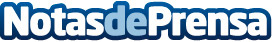 Chalito, referente en milanesas, duplica restaurantes en BCN y llega a Madrid con 10 millones de inversiónEl grupo de restauración abrirá diez locales en Madrid de aquí a mediados del 2025; cinco en Barcelona (estarán en centros comerciales y en los barrios de Poblenou y Sagrada Familia) y unas cocinas centrales de 1.000 metros cuadrados en Gavà (Barcelona). La compañía Chalito ha cerrado 2023 con una facturación de 11 millones de euros. Un 22% de su facturación se debe al canal take away / delivery, en el que son líderes indiscutibles de venta en la categoría de milanesasDatos de contacto:Laia ZiegerDPT PR670863596Nota de prensa publicada en: https://www.notasdeprensa.es/chalito-referente-en-milanesas-duplica_1 Categorias: Nacional Franquicias Gastronomía Madrid Cataluña Restauración http://www.notasdeprensa.es